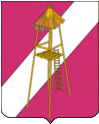 АДМИНИСТРАЦИЯ СЕРГИЕВСКОГО СЕЛЬСКОГО ПОСЕЛЕНИЯКОРЕНОВСКОГО РАЙОНАПОСТАНОВЛЕНИЕ21 апреля  2023 года                          	          	                                           № 60ст. СергиевскаяОб окончании отопительного периода   2022-2023 годовна территории Сергиевского сельского поселенияКореновского района          Руководствуясь ст. 14 Федерального закона от 06.10.2003 № 131-ФЗ "Об общих принципах организации местного самоуправления в Российской Федерации",  в  соответствии  с п.26 Приказа Госстроя РФ от 06 сентября 2000 года № 203,   Уставом  Сергиевского  сельского поселения  Кореновского  района, в  связи с повышением температуры наружного воздуха,  п о с т а н о в л я ю :1. На территории Сергиевского сельского поселения   Кореновского  района  закончить  отопительный   сезон  2022-2023  годов   с    24  апреля 2023 года.2. Рекомендовать предприятиям и учреждениям всех форм  собственности,  имеющим  на  своем  балансе  отопительные  котельные,  производить отключение систем  отопления  потребителей  всех  категорий   с  24.04.2023 года  по  их  заявкам.3. Контроль за выполнением настоящего постановления оставляю за  собой.        4. Общему  отделу  администрации  Сергиевского  сельского  поселения  Кореновского  района  обнародовать официально настоящее постановление в установленном порядке и разместить на официальном Интернет-портале администрации   Сергиевского   сельского  поселения.        5. Постановление вступает в  силу со дня его официального обнародования.ГлаваСергиевского  сельского  поселения       Кореновского  района                                                                     А.П. МозговойЛИСТ СОГЛАСОВАНИЯпроекта постановления администрации Сергиевского сельского поселения Кореновского района от 21.04.2023 № 60 «Об  окончании  отопительного  периода   2022-2023 годов на  территории  Сергиевского  сельского  поселения Кореновского  района»Проект подготовлен и внесен:Общим отделом администрации Сергиевского сельского поселения Кореновского района, ведущий специалист общего отдела                                               Е.А. Рохманка        Проект согласован:Начальник   финансового  отдела администрации Сергиевского сельского поселения Кореновского района                                                       И.Г. Гацко